يدرس مقرر 109-حين على شقين : نظري وعملي:أ)- الوصف:ب)- الجدول الزمني لمهام التقويم خلال الفصل الدراسيج)- المواضيع الدراسية وعدد الساعات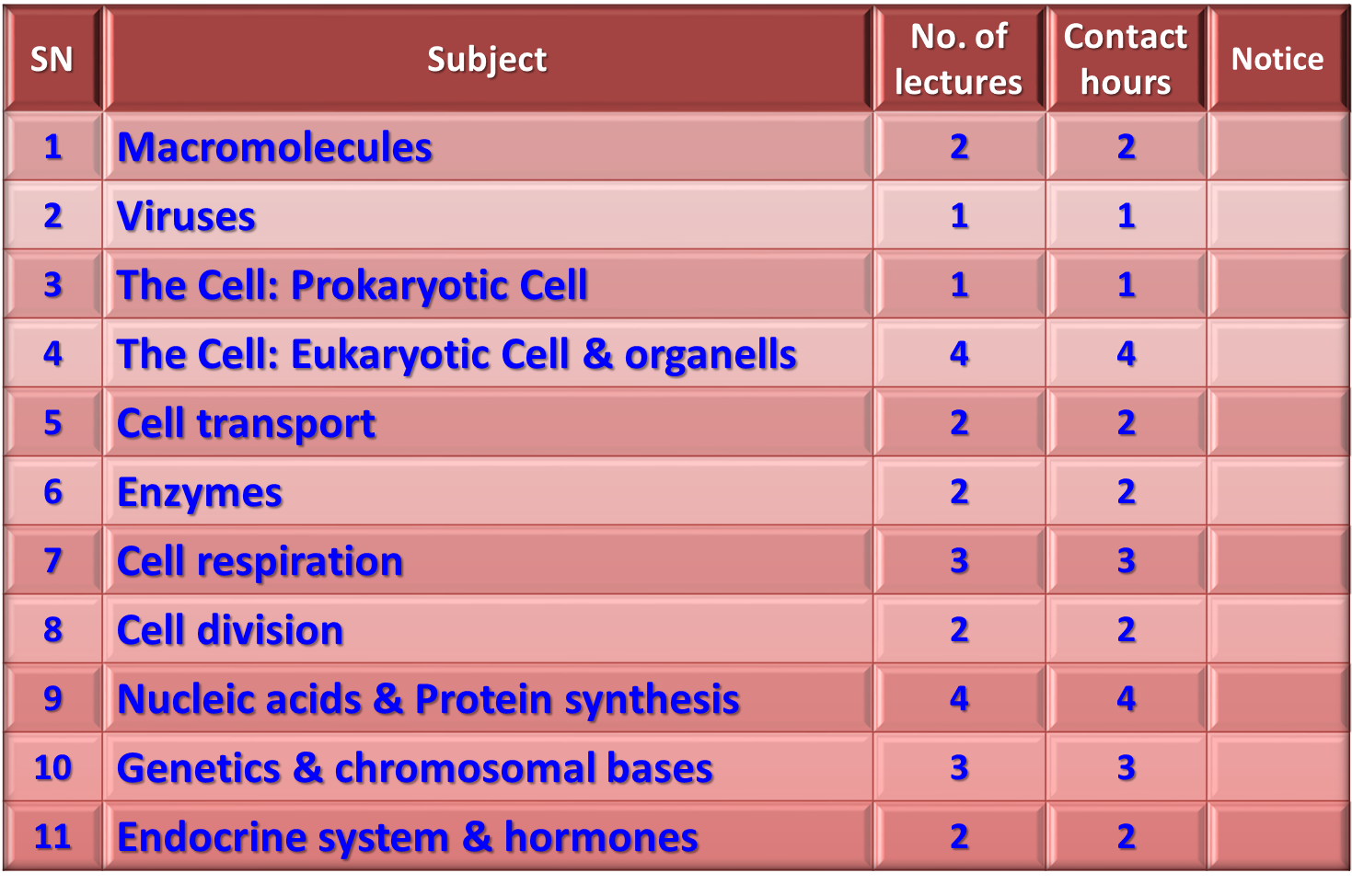 Campbell Biology 9th Ed.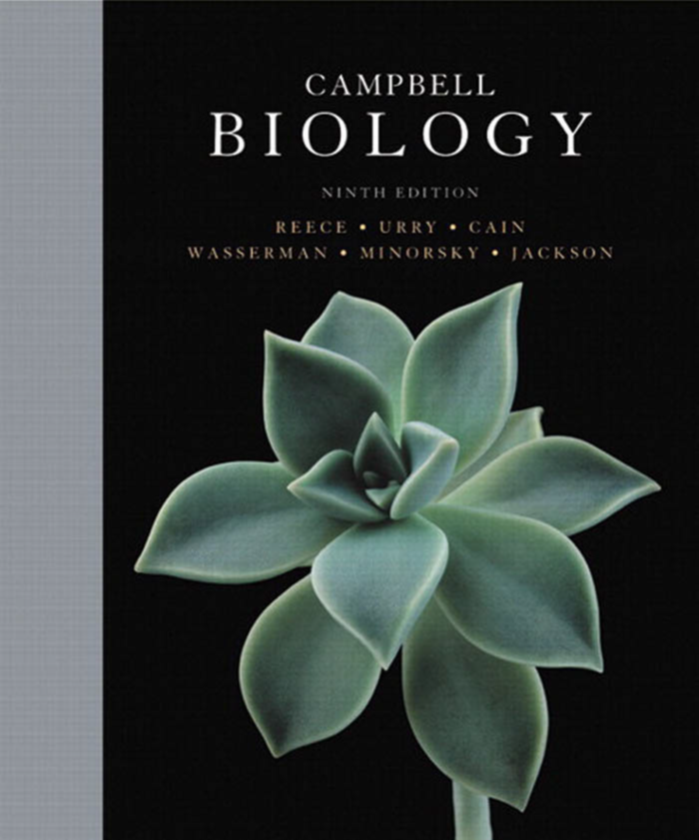 Course DesignationZoo-109109 حينرقمالمقررورمزهCourse NameGeneral Zoologyعلم الحيوان العاماسم المقررNo. of Credits3 (2 + 1)3  ساعات (2 + 1)عدد الوحدات الدراسية المعتمدةPre requisiteNot Foundلايوجدمتطلب سابقCo-requisite Not Foundلايوجدمتطلب مصاحبAssess-mentAssess. of tasks  (e.g. essay, test, group project, examination etc.)WeeksFinal Assess.Total1First lab exam Week 615/10030/1002Second lab Exam Week 1215/10030/1003First theoretical exam Week 715/10030/1004Second theoretical exam Weeks 12-1415/10030/1005Final Exam 1540/100100/100